Publicado en   el 10/06/2014 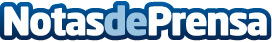 ALEJANDRO AMENÁBAR FINALIZA EL RODAJE DE “REGRESIÓN”Datos de contacto:Nota de prensa publicada en: https://www.notasdeprensa.es/alejandro-amenabar-finaliza-el-rodaje-de Categorias: Cine Televisión y Radio http://www.notasdeprensa.es